BPOLI KLT - Nachruf André MännelDatum 25.06.2014Foto: BPOLI KLT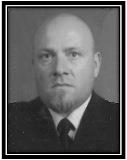 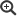 Kein Tod ist so schwer zu akzeptieren,kein Fortgang ohne Abschied so schwer zu begreifen,wie der selbst gewählte Tod,weil der Zweifel in uns nagt,dass es Verzweiflung war, nicht Freiwilligkeit.






Am 24. Juni 2014 verstarb unser Kollege, Polizeiobermeister André Männel, im Alter von 35 Jahren. 1996 trat André in den Bundesgrenzschutz ein und war seit dem Jahr 2010 Angehöriger der BPOLI Klingenthal. Er versah seinen Dienst als Kontroll- und Streifenbeamter in der Dienstgruppe 1.
Wir werden André Männel ein ehrendes Andenken bewahren.